Муниципальное бюджетное образовательное учреждение дополнительного образования детей «Районный Дом детского творчества»Муниципальная опорная площадка «Подросток и общество»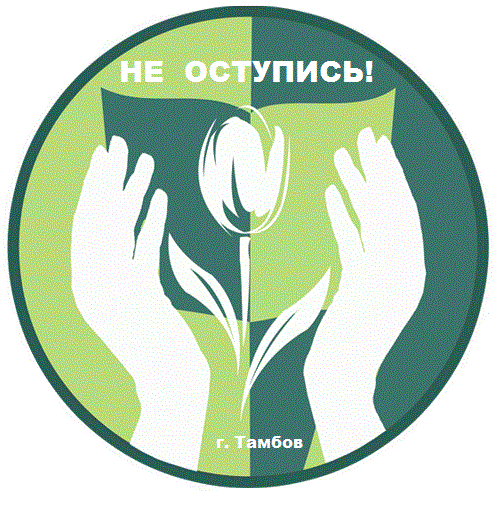 Дискуссия о конфликтахПодготовила: Тишкова Ю.А., педагог-психолог МБОУ ДОД «Районный Дом детского творчества» руководитель МОПр.п. Мордово, 2016 г. Цель: познакомить обучающихся с понятием «конфликт».  Дать представление о различных стилях разрешения конфликта.  Помочь выбрать приемлемые формы поведения в конфликтной ситуации.   Подготовка к дискуссии:-  Составить вопросы для обсуждения.-  Провести анкетирование.-  Подобрать цитаты по теме.-  Оформить зал.-  Музыкальное сопровождение.-  Выступления по вопросам.  Ход дискуссии:Вступительное слово ведущегоЗдравствуйте, ребят! Сегодня мы будем говорить о конфликте, выясним, что это такое, каковы его возможные причины и эмоции.Основная частьВопросы для обсуждения:Как часто вы ссоритесь? Можно ли ссору назвать конфликтом?Как вы считаете, какими качествами должен обладать человек, чтобы конфликтов не было?Почему люди вообще ругаются?Что есть в конфликте плохого и хорошего?Спор – это конфликт? Почему?Часто ли спор приводит к конфликту?Можно ли сказать, что конфликт – это недержание эмоций?Если произошёл конфликт между двумя лицами, может ли туда вступить третий?Упражнение «Мой выбор»Ситуация. Вы с другом сидите за одной партой. Он начал вам что то рассказывать, вы смотрите на него, как вдруг учитель видит эту картину и отбирает у вас лист с контрольной работой, ставит «2», говоря, что «меньше на уроке будете разговаривать». Вы ждёте признания друга, а он молчит. Что делать? Свалить на друга? А друг ли это? Или промолчите…а где же справедливость?Ситуация: Представьте, что у вас есть проект, который вы должны сделать вместе с группой, но у каждого человека совершенно разное мнение. Как быть? Уйти? – это не подстава, предательство? А если отстаивать свою точку зрения – не уважение…Упражнение «Барометр»   Детям читаются данные ниже высказывания, и они отвечают «да», «нет», «не знаю» (место для занятия делится на 3 линии – «да», «нет» или «не знаю»), и в ходе барометра ребята встают на ту или иную линию. В ходе барометра (или после – по усмотрению ведущего) ведущий обсуждает с детьми  ответы.)Высказывания: Конфликт нужно избегать.Вы проиграете, если выразите несогласие.В конфликте не следует демонстрировать своих эмоций.Нужно уступить, если хотите разрешить конфликт.Нужно искать слабое место в позиции оппонента.Считаете, что отступление ведёт к «потере лица».Я знаю больше, чем мой оппонент.Нападаете на человека, а не на проблему.Считаете, что выигрыш в аргументах (доказательствах) очень важен.Отказываетесь от дискуссии, если она идёт не вашим замыслом.«Тише едешь – дальше будешь»?Меня невозможно переубедить, я точно прав.Главное – быть честным перед самим собой.Надо уметь себя оправдывать.Я никогда не признаю, что я не прав.Я всегда легко воспринимаю критику, так как это полезно для меня.Игра «Ситуации»Ребята делятся на 4 группы. Каждой группе дают сценарий на листочке. За 10 минут ребята должны воссоздать ситуацию, и по очереди показать, что у них получилось. Потом все группы должны догадаться – что же всё - таки разного в этих сценках? А разные они тем, что каждая сценка – один из 5 видов конфликта (внутри личностный, межличностный, между личностью и группой, межгрупповой, межгосударственный).1. Внутри личностный конфликт.Маша должна вести концерт, но её мама заболела – и просит ей помочь, именно в этот день! Во время концерта!2. Межличностный конфликт.Девочке Маше очень нравиться стиль одежды Юли, и она его в точности повторяет. Но Юле это не нравится3. Конфликт между личностью и группойКлассу задали ответить на вопросы после параграфа. Ребята решили разделить вопросы – 1 человек берёт 1 вопрос – и на уроке каждый отвечает по своему вопросу. Идёт урок. Спросили ученика – а он не поднял руку, не ответил! Но это была его задача! Он подставил весь класс!4. Межгрупповой конфликтВ школе ученикам не нравится учитель. Пол класса написали заявление, а остальная половина не хочет подписывать. Но если его не подпишет весь класс – заявление не будет рассмотрено.
5. Межгосударственные конфликты (можно просто сказать ребятам, что такой конфликт есть, но если ребята в группе - в основном старшеклассники, то можно вспомнить межгосударственные конфликты)Израиль и ПалестинаСербия и ЧерногорьеЕвросоюз и АмерикаРоссия со странами КавказаАмерика с Ираком
        5. Игра «Мимика и жесты» Ребята делятся  на 2 команды. И от каждой команды берётся 1 человек, которому даётся определение понятия. Он должен донести его до отряда  мимикой и жестами.Понятия:авторитет - общепризнанное значение, влияние; человек или группа, пользующиеся общим признанием;агрессия - поведение в конфликте, связанное с нанесением психологического или физического ущерба одним из участников конфликта  другому, может проявляться как в словесном оскорблении, так и в физическом насилии;гипноз - временное состояние сознания, характеризующееся сужением его объема и резкой фокусировкой на содержании внушения, что связано с изменением функции индивидуального контроля и самосознания;забастовка - разновидность конфликта, представляющая коллективное прекращение (сокращение объема) работы или отказ от участия в каком-либо регламентированном виде деятельности, с целью добиться удовлетворения требований социального, экономического или политического характера;конфликт - противоборство сторон, имеющих противоположно направленные мотивы, цели и интересы;лидер - член группы, за которым она признает право принимать решения в значимых для нее ситуациях в силу его личного авторитета или занимаемой должности;мозговая атака (брейншторминг) - свободное высказывание идей членами группы по какому-либо вопросу. Методика стимуляции творческой активности и продуктивности, которая предполагает, что при обычных приемах обсуждения и решения проблем возникновению новаторских идей препятствуют контрольные механизмы сознания, которые сковывают поток этих идей под давлением стереотипов, привычных форм принятия решений;насилие - любые формы принуждения в отношении индивида или группы: один из крайних способов разрешения конфликта;ненависть - стойкое отрицательное чувство индивида, направленное на объекты, противоречащие его потребностям, убеждениям, ценностям и интересам;общение - многоплановый процесс установления и развития контактов между людьми, в основе, которого лежат потребности в совместной деятельности и, который  включает в себя обмен информацией, взаимодействие и понимание другого человека;переговоры - способ разрешения (урегулирования) конфликтов, совместная деятельность противоборствующих сторон по нахождению взаимоприемлемого решения проблемы;психоз - глубокое расстройство психики, проявляющееся в нарушении отражении реального мира, изменении поведения и отношения к окружающим;самооценка - оценка личностью самой себя, своих возможностей, качеств и места среди других людей. Самооценка является важным регулятором поведения личности;совесть - способность личности осуществлять нравственный самоконтроль, самостоятельно формулировать для себя нравственные обязанности и производить самооценку совершаемых поступков;соперничество - стратегия поведения оппонента в конфликте, характеризующаяся ориентацией на свои собственные интересы;сотрудничество - стратегия поведения оппонента в конфликте, характеризующаяся ориентацией на совместный поиск решений;стресс - состояние человека, возникающее в ответ па разнообразные экстремальные воздействия (стрессоры). Стресс может оказывать как положительное, мобилизующее воздействие, так и отрицательное влияние на деятельность (дистресс), вплоть до полной ее дезорганизации;стыд - эмоция, возникающая в результате осознания человеком реального или мнимого несоответствия его поступков принятым в данном обществе и разделяемым им самим требованиям морали. Стыд переживается как неудовлетворенность собой, осуждение или обвинение себя.Упражнение “Алфавит эмоций”         Это групповая работа. Сядьте удобнее, чтобы могли видеть и слышать друг друга.        Нужно записать названия эмоций и чувств в конфликте в алфавитном порядке (за исключением некоторых букв):Рефлексия       Что нового и полезного вы узнали на уроке? Ответы запишите в тетрадях.Оцените свои способности выходить из конфликтных ситуаций?Схематично изобразите свой любимый способ разрешения конфликта.Сочините синквейн (короткое нерифмованное стихотворение из пяти строк)  на тему «Конфликт».А –М -Б –Н -В –О -Г –П -Д –Р -Е - ехидствоС -Ж -Т - тревогаЗ -У – удивление, уверенностьИ -Ч -К - кичливостьХ -Л - любованиеЯ - ярость